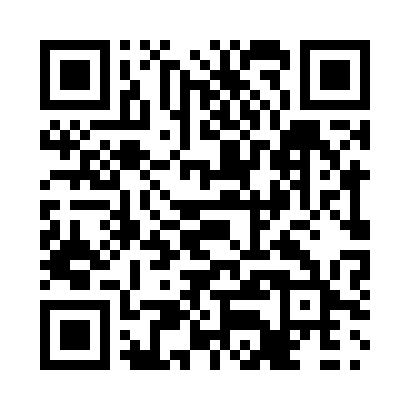 Prayer times for Mainstream, New Brunswick, CanadaMon 1 Jul 2024 - Wed 31 Jul 2024High Latitude Method: Angle Based RulePrayer Calculation Method: Islamic Society of North AmericaAsar Calculation Method: HanafiPrayer times provided by https://www.salahtimes.comDateDayFajrSunriseDhuhrAsrMaghribIsha1Mon3:395:421:346:589:2511:272Tue3:405:421:346:589:2511:273Wed3:415:431:346:589:2511:264Thu3:425:441:346:589:2411:255Fri3:445:441:346:589:2411:246Sat3:455:451:346:589:2411:247Sun3:465:461:356:589:2311:238Mon3:475:471:356:579:2311:219Tue3:495:481:356:579:2211:2010Wed3:505:481:356:579:2111:1911Thu3:525:491:356:579:2111:1812Fri3:535:501:356:569:2011:1713Sat3:555:511:356:569:1911:1514Sun3:565:521:366:569:1911:1415Mon3:585:531:366:559:1811:1316Tue4:005:541:366:559:1711:1117Wed4:015:551:366:559:1611:1018Thu4:035:561:366:549:1511:0819Fri4:055:571:366:549:1411:0620Sat4:065:581:366:539:1311:0521Sun4:085:591:366:539:1211:0322Mon4:106:001:366:529:1111:0123Tue4:126:011:366:519:1011:0024Wed4:136:021:366:519:0910:5825Thu4:156:041:366:509:0810:5626Fri4:176:051:366:499:0710:5427Sat4:196:061:366:499:0610:5228Sun4:216:071:366:489:0510:5029Mon4:236:081:366:479:0310:4930Tue4:246:091:366:469:0210:4731Wed4:266:111:366:469:0110:45